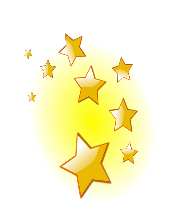     Marvellous Me !If you would like to make a page all about you over the holidays it would be lovely to share this information when we start school in September.  You can add photos, draw pictures, cut out pictures from magazines.  You can include information about who is in your family, your pets, things you like doing, your favourite food and your achievements.  You can print off the activity sheet below or make your own sheet up.We look forward to seeing you in September.        Marvellous Me !                                                                    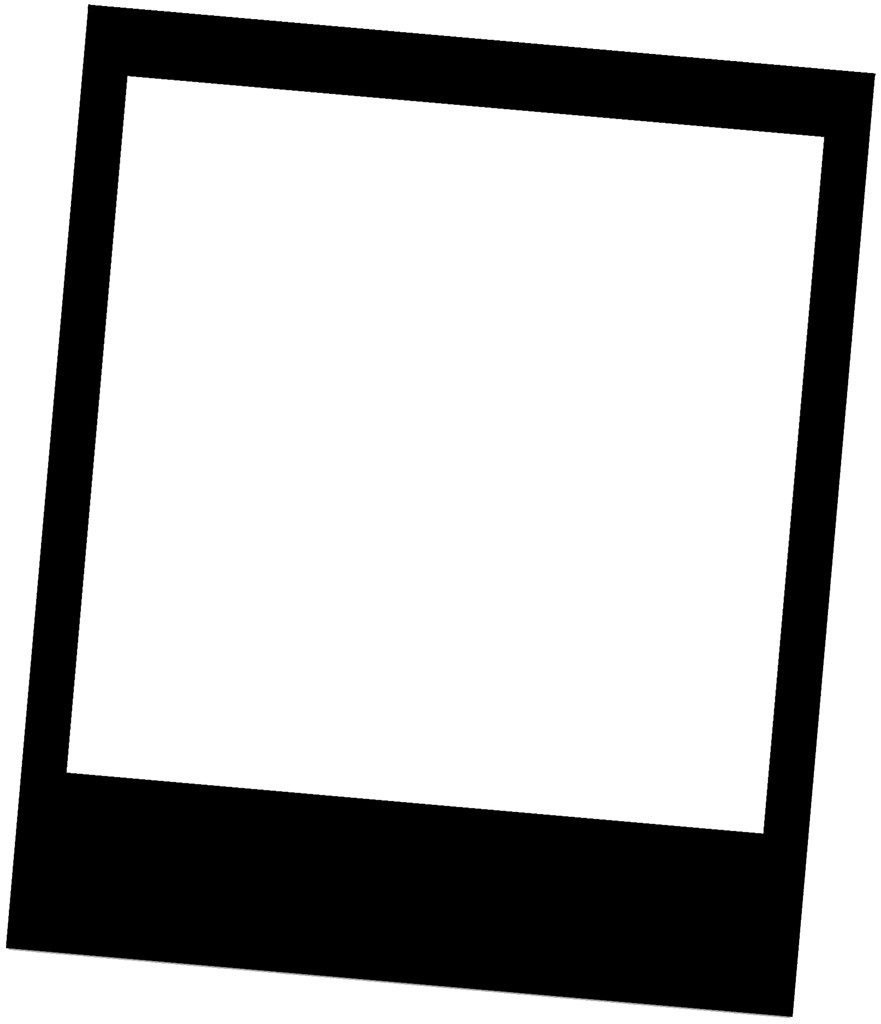 